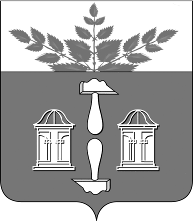 Тульская областьМуниципальное образование ЩЁКИНСКИЙ РАЙОНАДМИНИСТРАЦИЯ ЩЁКИНСКОГО РАЙОНАП О С Т А Н О В Л Е Н И ЕО признании утратившим силу постановленияадминистрации муниципального образования Щекинский районот 09.06.2018 № 6-754 «Об утверждении Порядка содержания, регистрации и учета собак и кошек на территории города Щекино»В соответствии с Федеральным законом от 06.10.2003 № 131-ФЗ «Об общих принципах организации местного самоуправления в Российской Федерации», на основании Устава муниципального образования Щекинский район администрация Щекинского района ПОСТАНОВЛЯЕТ:1. Признать утратившим силу постановление администрации муниципального образования Щекинский район от 09.06.2018 № 6-754 «Об утверждении Порядка содержания, регистрации и учета собак и кошек на территории города Щекино».2. Настоящее постановление обнародовать путем размещения на официальном Портале муниципального образования Щекинский район и информационном стенде администрации Щекинского района по адресу: Ленина пл., д.1, г. Щекино, Тульская область.3. Настоящее постановление вступает в силу со дня официального обнародования.Согласовано:О.А. ЛукиноваД.А. СубботинЛ.Н. СенюшинаТ.Н. ЕремееваИсп. Щербакова Юлия Валериевна,тел.: 8 (48751) 5-23-69«О признании утратившим силу постановления администрации муниципального образования Щекинский район от 09.06.2018 № 6-754 «Об утверждении Порядка содержания, регистрации и учета собак и кошек на территории города Щекино»Глава администрациимуниципального образования Щекинский районА.С. Гамбург